 ALVELEY AND ROMSLEY PARISH COUNCILNEAR BRIDGNORTH, SHROPSHIREChairman: Cllr. Isley JakemanAGENDAFULL COUNCIL25th March 2024Dear Councillor,You are hereby summoned to attend a Meeting of Alveley and Romsley Parish Council to be held on Tuesday 2nd April 2024 at 7.30 p.m. in the Pavilion, Daddlebrook Road, Alveley.Yours sincerely,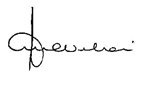 Anne WilsonLocum Town ClerkRecording of MeetingsUnder the Openness of Local Government Bodies Regulations 2014, members of the public may now film, photograph and make audio recordings of the proceedings of the formal Council meeting, though not, under current legislation, of the Public Participation session, as this is not part of the formal agenda of the meeting. Recording activity should be respectful to the conduct of the meeting and behaviour that disrupts the meeting (such as oral commentary) will not be permitted.Apologies for absenceMembers are asked to receive apologies of absence for this meeting.Chairman’s WelcomeThe Chairman will welcome Councillors and residents to the meeting.Declarations of Interest.Members are asked to receive declarations of interest under consideration on this agenda in accordance with The Local Government Act 2000 Part III and The Relevant Authorities (Disclosable Pecuniary Interests) Regulations 2012.Members are reminded that should you declare a pecuniary interest at a meeting, it is your responsibility to inform the Monitoring Officer.Public Question Time and ParticipationMembers of the public are advised that they are welcome to ask questions about items on the agenda or matters about the town itself. It is not always possible to give a verbal response at the meeting and questions may receive a written reply. No resolution can be made under this item.Questions should relate to matters of Town Council policy or practice and not relate to the individual affairs of either the questioner or any other named person. MinutesMembers are asked to accept the minutes and confirm the recommendations within:Full Council Budget Meeting – Tuesday 5th March 2024Copy attached Appendix A – to followStaffing Committee Meeting – Tuesday 26th March 2024Copy attached Appendix B – to followFinanceMembers are asked to receive and note the following:Financial ReportCopy attached Appendix C – to followAccounts for PaymentWilson – tbcHMRC – tbcMicroplus Computer Repairs - ……………………..Steve Burton Groundcare – clear all cuttings, branches and leaves from closed churchyard and removal £350Update on meetingsMembers are asked to receive updates on the informal meetings and agree the way forward on the following items:Annual Parish MeetingD Day Commemoration MealReport from Shropshire CouncillorMembers are asked to receive a report from your Shropshire Councillor.Romsley MattersMembers are asked to receive a report about matters relevant to Romsley and may be asked to agree a way forward.PlanningPlanning Applications for consideration:24/01103/FUL Hadleys Farms Barns AlveleyChange of  use of barn to provide a dwelling with associated worksPlanning DecisionsGranted            There were no applications granted as at the time of writing the agenda.RefusedThere were no applications refused as at the time of writing the agenda.WithdrawnThere were no applications withdrawn as at the time of writing the agenda.Village PlantersMembers are asked to receive a report from the Chairman and agree the way forward.Renovation of the Closed ChurchyardMembers are asked to receive a verbal report from Cllr. P. Whale on the renovation of the closed churchyard and may be asked to agree the way forward.Christmas Tree and LightsThe Chairman will give  a verbal report on the Christmas Tree and lights and may ask Members to agree the way forward.Play Area CommitteeMembers of the Play Area Committee are asked to agree a date for a meeting of this committee and arrange for the meeting to be held.GrantsMembers are asked to agree a grant for payment to the Seven Valley Country Park. The Chairman will inform Members of the request.Update on benches around the ButtercrossMembers are asked to receive an update on the benches around the Buttercross and agree the way forward if required. Update on Cooks CrossMembers are asked to receive an update from the Chairman on the repairs to Cooks Cross.Appointment of Parish Clerk Members are asked note and consider the update report on the recruitment of the Parish Clerk and agree the resolutions contained within the report.Copy attached Appendix D – to follow Date of next meetingMembers are asked to agree that the Annual Meeting of Alveley and Romsley Parish Council will be held on Tuesday 7th May 2024.